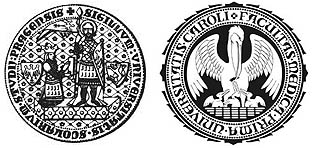 Seznam praktických výkonův magisterském studijním programuVŠEOBECNÉ LÉKAŘSTVÍSeznam pracovišť 1. lékařská fakulta, Univerzita Karlova v Praze1Měření fyziologických funkcí (P, TK, D, TT) Ústav teorie a praxe ošetřovatelství ( ÚTPO) Thomayerovy Nemocnice IV. interní klinika VFN I. chirurg. klinika VFN Chirurgická klinika Nemocnice Bulovka Klinika pracovního lékařství VFNRevmatologický ústav   Geriatrická klinika VFNÚstav všeobecného lékařství VFN Fyziologický ústav2Přednemocniční KPR, manuální zprůchodnění dýchacích cest, ventilace přes obličejovou masku, neodkladná resuscitace na modelu (dospělý, kojenec)ÚTPO3Práce s defibrilátorem, snímání ekg záznamu pomocí defibrilátoruKARIM VFN4Chirurgické ošetření nekomplikované rány (zejména sutura kůže)ÚTPOChirurgická klinika Nemocnice BulovkaI. chirurgická klinika VFN 5Převaz operační rány - odstranění stehů, odstranění drénůI. chirurg. klinika VFN III. chirurgická klinika FN Motol Chirurgická klinika Nemocnice Bulovka6Zhotovení zákl. krycích a fixačních obvazů včetně krycího obvazu oka Ortopedická klinika FN Motol I. chirurgická klinika VFN Ústav všeobecného lékařství VFN7Kloubní vyšetření Ortopedická klinika FN MotolRevmatologický ústavI. chirurgická  klinika VFN Ortopedická  klinika Nemocnice Bulovka8Odběry krve, odběr kapilární krve na vyšetření acidobazické rovnováhyGeriatrická klinika VFNIV. interna VFNÚstav všeobecného lékařství VFN9Vyšetření moči – chemickyKlinika pracovního lékařství VFNI. chirurg. klinika VFNUrologická klinika VFNÚstav všeobecného lékařství  VFN10Odběr biologického materiálu na mikrobiologické vyšetřeníÚTPOI. chirurg. klinika VFN Ústav všeobecného lékařství VFN11Parenterální aplikace léků (i.v., i.m., s.c.)ÚTPOI. chirurgická  klinika VFN Chirurgická klinika Nemocnice Bulovka Ústav všeobecného lékařství VFN12Předtransfuzní vyšetření krevních skupin dárce a příjemce1. interní klinika VFN13Otoskopie, nepřímá laryngoskopie, rhinoskopieKlinika ORL FN Motol14Orální hygiena - čištění chrupu15Gynekologické vyšetření – speculaGynekologicko - porodnická klinika Nemocnice  Bulovka16Vyšetření těhotné ženyGynekologicko -  porodnická  klinika VFN 17Vyšetření rodičkyGynekologicko -  porodnická  klinika VFN 18Cévkování ženyI. chirurg. klinika VFN19Vyšetření zrakové ostrosti nativně i s korekcí a vyšetření postavení očíOční klinika VFN Oční klinika ÚVN Ústav všeobecného lékařství VFN20Vyšetření zorného pole konfrontační zkouškouOční klinika VFN Oční klinika ÚVN 21Vyšetření očního pozadíOční klinika VFN Oční klinika ÚVN 22Aplikace očních kapek a mastí a výplach spojivkového vaku Oční klinika VFN Oční klinika ÚVN 23Everze horního víčka (odstranění cizího tělesa setřením)Oční klinika VFN Oční klinika ÚVN 24SpirometrieI. klinika tuberkulózy a respiračních nemocí VFNFyziologický ústav25Natočení EKG záznamuGeriatrická klinika VFNInterní klinika ÚVNÚstav všeobecného lékařství VFNFyziologický ústav26Vyšetření pacienta nebezpečného sobě nebo svému okolí Psychiatrická klinika VFN27Vyšetření kojence, batolete, dítěte28Vyšetření periferních tepen vč. měření kotníkových tlaků („ankle - brachial index“)Ústav všeobecného lékařství VFN29Preventivní prohlídka nebo prohlídka pro posouzení zdravotního stavuÚstav všeobecného lékařství30Návštěva pacienta v domácím prostředíÚstav všeobecného lékařství VFN 31Neurologické vyšetřeníNeurologická klinika 1. LF UK32Vyšetření per rectum33Cévkování muže34Cévkování – fantom mužské uretryUrologická klinikaSEZNAM FAKULTATIVNÍCH VÝKONŮ DLE JEDNOTLIVÝCH OBORŮ (http://www.lf1.cuni.cz/logbook)SEZNAM FAKULTATIVNÍCH VÝKONŮ DLE JEDNOTLIVÝCH OBORŮ (http://www.lf1.cuni.cz/logbook)123456789101112131415161718192021222324252627282930